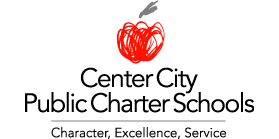 Extended Day Change of Service FormTo change Extended Day services, families must submit a this completed form to their campus’ main office by the 15th of the month.  Pending availability in the desired program, the child will be allowed to enroll in the month following the submission of the request. **NOTE: YOU MUST COMPLETE A FORM FOR EACH CHILD FOR WHOM YOU ARE REQUESTING A CHANGE IN SERVICES.Central Office will contact families within 48 hours of receipt to confirm:If there is space in the desired program and whether or not the child will be allowed into the program the upcoming month or placed on the waitlist.The monthly fee and due dates.Student’s First Name: ________________________ Student’s Last Name: ________________________Campus: ___________________________________ Grade: ___________Parent’s First Name: _________________________ Parent’s Last Name: _________________________Parent’s Phone Number: _____________________  Parent’s Email:______________________________Current Extended Day Services (check all services for which your child is currently registered):____ Before Care   ____ After Care or Global Ambassadors (MTWThF)         ____  Wed. ONLY After CareUpdated Extended Day Services (check all service for which you would like to register your child):____ Before Care   ____ After Care or Global Ambassadors (MTWThF)         ____  Wed. ONLY After CareBy signing below, I acknowledge that:I am requesting a change to my current Extended Day services.I understand that a change of service request after the beginning of a new service month will not result in a refund or proration of fees for that month.I understand that the submission of this form is a request ONLY for service change. I will receive notification when my service(s) has actually been changed.______________________________________________________	________/________/________Parent/Guardian Signature						  Month	          Day	Year	        